«Откуда страховая компания берет деньги на компенсацию», 5-7 классы, анимированная презентация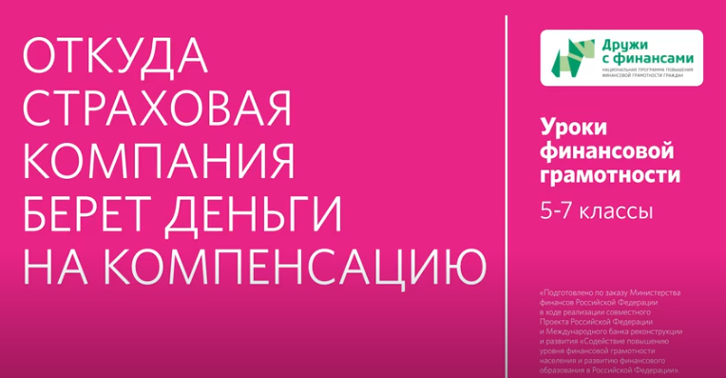 Дидактическая картаМесто в тематическом плане занятийВидеоматериал иллюстрирует темы 21 «Что такое страхование и для чего оно необходимо» и 22 «Что и как можно страховать» модуля 2 «Риски потери денег и имущества и как человек может от этого защититься» (материал для 6 класса) учебной программы (И. Липсиц, Е. Вигдорчик, А. Половникова, Ю. Корлюгова «Финансовая грамотность: учебная программа. 5-7 классы»).Темы раскрываются в главе 6 «Как переложить свои страхи на других» модуля 2 учебного пособия И. Липсица, Е. Вигдорчик, «Финансовая грамотность: материалы для учащихся. 5-7 классы».Образовательная цель демонстрации видеоматериалаВ соответствии с учебной программой (И. Липсиц, Е. Вигдорчик, А. Половникова, Ю. Корлюгова «Финансовая грамотность: учебная программа. 5-7 классы») занятия предназначены для выработки у учащихся части личностных и учебных результатов, указанных на с. 17-18 учебной программы.В сфере личностных установок использование видеоматериала позволяет сформировать понимание роли страхования и сбережений для решения финансовых проблем семьи в особых жизненных ситуациях.В сфере метапредметных компетенций использование видеоматериала поможет научиться соотносить вид страхования и его цель.В сфере предметных компетенций показ видеоматериала поможет в формировании умений:объяснять, что такое страхование и для чего оно необходимо;объяснять, как страхование может смягчить последствия особых жизненных ситуаций;описывать виды страхования;приводить примеры добровольного страхования и указывать примерную стоимость страховки.Повышенный уровень освоения видеоматериала позволит оценивать финансовые преимущества использования страхования для сокращения финансовых потерь.Применение видеоматериала помогает дополнительно научиться:устанавливать и понимать причинно-следственные связи между особыми жизненными ситуациями и изменением благосостояния семьи;оценивать финансовые преимущества использования страхования для сокращения финансовых потерь.Краткое описаниеЦель презентации — разъяснить практический смысл и общую схему страхования, показать различные виды страхования. В жизни случаются различные неприятности. Возможность, что это произойдет, называется риском. Если человек имеет страховку от таких случаев, ему выплачиваются деньги, и это смягчает последствия возникших трудностей. Чтобы застраховать риск, необходимо приобрести в страховой компании специальный документ — страховой полис.Презентация рассказывает об обязательных видах страхования — медицинском страховании (ОМС), страховании автогражданской ответственности (ОСАГО) и о добровольном страховании, об их особенностях.Презентация показывает, что все страхующиеся платят страховщикам небольшие суммы, а выплаты получают только те, кто пострадал от жизненных неприятностей. Это позволяет страховым компаниям выплачивать суммы, значительно превышающие страховые взносы, кроме того, часть сборов идет на прибыль страховой компании.Презентация должна сформировать у учащихся понимание того, что страхование — это расходная статья семейного бюджета, на нем нельзя заработать. В неприятной ситуации, благодаря страхованию, можно существенно сократить затраты.Варианты использования в учебном процессеПри проведении уроков по учебному пособию И. Липсица, Е. Вигдорчик, «Финансовая грамотность: материалы для учащихся. 5-7 классы» учитель пользуется пособием Ю. Корлюговой, А. Половниковой «Финансовая грамотность: Методические рекомендации для учителя. 5-7 классы». Это пособие содержит сценарии занятия 21 «Что такое страхование и для чего оно необходимо» и занятия 22 «Что и как можно страховать», раскрывающие главу 6 «Как переложить свои страхи на других» модуля 2 «Риски потери денег и имущества и как человек может от этого защититься».В соответствии с указанными выше сценариями видеоматериал целесообразно демонстрировать обучающимся частями на шаге 2 «Практическая работа»:на занятии 21 видеоматериал можно показать с начала до слов «И если у нашей страховой компании за год пострадали, предположим, семь квартир, то общая сумма страховых выплат не превысит одного миллиона пятидесяти тысяч рублей. А значит, выплатив деньги всем пострадавшим, компания не только не разорится, но и получит четыреста пятьдесят тысяч рублей прибыли»;на занятии 22 можно показать часть видеоматериала, начинающуюся со слов «Кроме страхования своих собственных вещей и здоровья, человек может застраховать свою ответственность за чужие. Это значит, что если он нечаянно причинит кому-то ущерб и должен будет расплачиваться, ему не придется срочно искать деньги — страховая компания сделает это за него» и до конца.Комментарии педагога после просмотра, обсуждение в классе, вопросы обучающимсяУчителю необходимо дать комментарии после показа видеоматериала, следует задать вопросы учащимся и обсудить с ними содержание увиденного.Вопросы к обсуждению:Первая часть (занятие 21):Что такое страхование? Кому выгодно страхование?Что такое страховая компания?Какие неприятности могут быть застрахованы?»Что очень важно проверить в договоре страхования перед его подписанием?Откуда страховщики берут деньги, чтобы возместить ущерб?Что такое страховой фонд?Как создаётся страховой фонд?Вторая часть (занятие 22):Ситуация. Семья затопила соседей в многоквартирном доме. До этого семья застраховала свою ответственность перед соседями в случае наступления подобного несчастного случая. Кто, семья или страхования компания, оплатит ремонт в квартире соседей?В каких случаях на помощь человеку приходит страхование?Для чего необходимо страховать жильё, имущество, здоровье?Нужно ли страховать своё жильё или лучше надеяться, что с ним ничего не случится, потому что страховые случаи бывают редко?В чем различие обязательного и добровольного страхования?Учителю следует акцентировать внимание обучающихся на понимании различий обязательного и добровольного видов страхования, особо выделяя обязательный вид страхования — страхование автогражданской ответственности (ОСАГО).Применение в проектной деятельностиУчитель также может рекомендовать видеоматериал для использования при подготовке индивидуальных или групповых проектов по следующим темам:Неприятности в нашей жизни. Можно ли ими управлять?Виды страхования: обязательное и добровольное.Страхование. История становления в России.Обязательный вид страхования своей ответственности перед другими водителями.Обратите внимание!Учащиеся данного возраста не заключают страховые договоры и, соответственно, овладение навыками для заключения таких договоров им не требуется.В то же время учитель, обучающий финансовой грамотности, в целях расширения своих профессиональных компетенций может использовать один из результатов проекта Минфина России — интерактивный практикум по формированию навыка верно заключать финансовый договор — https://intpract.oc3.ru/ (содержит курс «Страхование имущества»).Для справки. Возникновению страхования в России способствовали пожары. В течение XIII-XVI веков Москва многократно горела. Самый страшный пожар случился в 1571 году, когда к городу подошли войска крымского хана Девлет-Гирея. После пожара территория Москвы уменьшилась в два раза, а население едва насчитывало 30 тыс. человек. Именно в это время в обществе зародились первые идеи о компенсации погорельцам. В 1784 году, после очередного «полыхания» Москва была поделена на 20 частей, в каждой из которых действовала своя пожарная команда. Тем не менее, пожаров по-прежнему было много, и они причиняли значительные убытки. Поэтому в 1786 году при Государственном заемном банке в обеих столицах империи была учреждена Страховая экспедиция, что и положило начало страховому делу в России. Источник: материалы, размещенные на сайте Медиа-Информационной Группы «Страхование сегодня» (МИГ), http://www.insur-info.ru/history/exhibit/details/425/Для справки. В 2019 году (после печальных событий в г. Тулун Иркутской обл.) был принят закон о страховании жилья от чрезвычайных ситуаций (ЧС), который обязывает регионы разработать и предложить населению программы страхования от ЧС. Предполагаемая стоимость базового полиса страхования от ЧС составит порядка 300 рублей в год для владельца имущества, а выплаты страховщиков в случае ЧС составят сумму в диапазоне от 300 тыс. до 500 тыс. рублей в случае полного разрушения жилья. Если убытки превысят установленную ценовым коридором сумму, выплаты будут осуществляться из регионального бюджета. Как ожидается, в случае принятия регионом программы, платежи за страхование будут включаться в квитанции ЖКХ, и жильцы смогут решить, оплачивать страховку или нет. Источник: сайт Интерфакса: https://www.interfax.ru/russia/671519В случае, если в регионе функционируют программы обязательного страхования жилья от чрезвычайных ситуаций, учитель может обратить на это внимание учащихся.Модуль 2. Риски потери денег и имущества и как человек может от этого защититься Тема. Что такое страхование и для чего оно необходимо Тема. Что и как можно страховать 1. Финансовая грамотность: учебная программа. 5-7 классы общеобразоват. орг. / Е.А. Вигдорчик, И.В. Липсиц, Ю.Н. Корлюгова, А.В. Половникова — М.: ВАКО, 2018. — 40 с. — (Учимся разумному финансовому поведению)2. Корлюгова Ю.Н., Половникова А.В. Финансовая грамотность: Методические рекомендации для учителя. 5-7 классы общеобразоват. орг. — М.: ВАКО, 2018. — 240 с. — (Учимся разумному финансовому поведению)3. Липсиц И.В., Вигдорчик Е.А. Финансовая грамотность: материалы для учащихся. 5-7 классы общеобразоват. орг. — М.: ВАКО, 2018. — 280 с. — (Учимся разумному финансовому поведению)Модуль 2. Риски потери денег и имущества и как человек может от этого защититься Тема. Что такое страхование и для чего оно необходимо Тема. Что и как можно страховать 1. Финансовая грамотность: учебная программа. 5-7 классы общеобразоват. орг. / Е.А. Вигдорчик, И.В. Липсиц, Ю.Н. Корлюгова, А.В. Половникова — М.: ВАКО, 2018. — 40 с. — (Учимся разумному финансовому поведению)2. Корлюгова Ю.Н., Половникова А.В. Финансовая грамотность: Методические рекомендации для учителя. 5-7 классы общеобразоват. орг. — М.: ВАКО, 2018. — 240 с. — (Учимся разумному финансовому поведению)3. Липсиц И.В., Вигдорчик Е.А. Финансовая грамотность: материалы для учащихся. 5-7 классы общеобразоват. орг. — М.: ВАКО, 2018. — 280 с. — (Учимся разумному финансовому поведению)Содержание образования и планируемые результаты обученияСодержание образования и планируемые результаты обученияОсновные понятияРиск, страховая компания, страховой случай, страховой полис, обязательное и добровольное страхование.Личностные характеристики и установкиПонимание роли страхования и сбережений для решения финансовых проблем человека и семьи в особых жизненных ситуациях.Предметные результатыУметь объяснять, что такое страхование и для чего оно необходимо.Уметь объяснять, как страхование может смягчить последствия особых жизненных ситуаций.Уметь описывать виды страхования.Уметь приводить примеры обязательного и добровольного страхования.Компетенции Умение соотносить вид страхования и его цель.Умение анализировать финансовые последствия рисков в жизни человека.Структура презентации (продолжительность 5 мин. 47 сек.)Структура презентации (продолжительность 5 мин. 47 сек.)Содержательные фрагментыСодержательные фрагментыФрагмент 1.Фрагмент 1.Условное название От рисков в жизни спрятаться нельзя, но можно застраховаться!Продолжительность 1 мин. 22 сек. с ……. по…….с 01 сек. по 1 мин. 22 сек.Основные понятияРиск, страховая компания, страховой случай, страховой полис.Транслируемое содержание образования Дается понятие риска в жизни человека. Объясняется, как страховые компании помогают людям застраховаться от рисков. Для того, чтобы застраховаться, человек должен приобрести в компании страховой полис. Приводятся примеры страховых случаев.Фрагмент 2.Фрагмент 2.Условное название Принцип страхования не меняется с XVII векаПродолжительность 36 сек. с ……. по…….с 1 мин. 23 сек. по 1 мин. 59 сек.Основные понятияСтраховщики, страховая компания, страховой капитал.Транслируемое содержание образования Рассказывается история появления первых страховых компаний в Англии, страховавших дома от пожаров. Принцип работы первых страховых компаний был такой же, как у современных компаний.Фрагмент 3.Фрагмент 3.Условное название Страховые компании умеют хорошо просчитывать рискиПродолжительность 1 мин. 02 сек. с ……. по…….с 2 мин. 00 сек. по 3 мин. 02 сек.Основные понятияРиски, страховые выплаты.Транслируемое содержание образования На конкретном примере показывается, как и за счет чего страховые компании получают прибыль.Фрагмент 4.Фрагмент 4.Условное название Виды обязательного страхованияПродолжительность 1 мин. 04 сек. с ……. по…….с 3 мин. 03 сек. по 4 мин. 07 сек.Основные понятияОСАГО, обязательное медицинское страхование ОМС, полис обязательного страхования.Транслируемое содержание образования Объясняется, для чего существует обязательное страхование и какие риски оно страхует. Разъясняются особенности обязательного страхования гражданской ответственности владельцев транспортного средства (ОСАГО) и обязательного медицинского страхования ОМС.Фрагмент 5.Фрагмент 5.Условное название Добровольное страхования — полезное дополнение к обязательномуПродолжительность 1 мин. 40 сек. с ……. по…….с 4 мин. 07 сек. по 5 мин. 47 сек.Основные понятияДобровольное страхование. Полис добровольного страхованияТранслируемое содержание образования Объясняется, почему желательно заключить договор на добровольное страхование, что дает добровольное страхование человеку.Страховые компании могут страховать неожиданные вещи: так, например, можно застраховать даже отдельные органы человека.Предлагается к обсуждению проблемный вопрос: «Для чего люди могут страховать свои отдельные органы?»